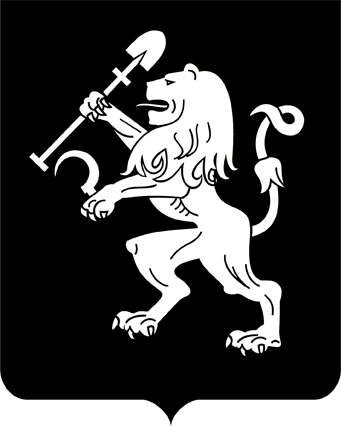 АДМИНИСТРАЦИЯ ГОРОДА КРАСНОЯРСКАРАСПОРЯЖЕНИЕО сносе самовольной постройки(в районе ул. Судостроительной, 21) В соответствии с пунктом 4 статьи 222 Гражданского кодекса Российской Федерации, статьей 55.32 Градостроительного кодекса Рос-сийской Федерации, статьей 16 Федерального закона от 06.10.2003              № 131-ФЗ «Об общих принципах организации местного самоуправления в Российской Федерации», руководствуясь статьями 45, 58,                   59 Устава города Красноярска, распоряжением Главы города                         от 22.12.2006 № 270-р, распоряжением администрации города                   от 22.02.2024 № 43-рв:1. Осуществить снос объекта капитального строительства – полуразрушенного кирпичного строения площадью 38,2 кв. м, расположенного на земельном участке, государственная собственность на который не разграничена, в кадастровом квартале 24:50:0700142 по адресу:          г. Красноярск, в районе ул. Судостроительной, 21, в соответствии             с каталогом координат характерных точек внешнего контура самовольной постройки согласно приложению.2. В течение семи рабочих дней со дня принятия настоящего распоряжения:департаменту информационной политики администрации города опубликовать сообщение в газете «Городские новости» о планируемом сносе самовольной постройки, указанной в пункте 1 настоящего распоряжения;департаменту градостроительства администрации города разместить на официальном сайте администрации города в информационно-телекоммуникационной сети Интернет сообщение о планируемом сносе самовольной постройки, указанной в пункте 1 настоящего распоря-жения;муниципальному казенному учреждению города Красноярска «Управление капитального строительства» обеспечить размещение сообщения о планируемом сносе самовольной постройки, указанной                 в пункте 1 настоящего распоряжения, на информационном щите                       в границах земельного участка, на котором она расположена.3. Муниципальному казенному учреждению города Красноярска «Управление капитального строительства» по истечении двух месяцев со дня размещения на официальном сайте администрации города                      в информационно-телекоммуникационной сети Интернет сообщения               о планируемом сносе самовольной постройки организовать в течение шести месяцев снос самовольной постройки, указанной в пункте 1 настоящего распоряжения.4. Настоящее распоряжение опубликовать в газете «Городские новости» и разместить на официальном сайте администрации города.Исполняющий обязанностизаместителя Главы города –руководителя департамента градостроительства					                        С.А. Шикунов28.03.2024№ 48-арх